1 Coefficient of student load S o is calculated as follows :for study programs that do not lead to licensing: S o = (total load in the semester for all subjects 900 h - total teaching load P+V in the semester for all subjects	h)/ total teaching load P+V in the semester for all subjects	h =	. View the content of the form and the explanation.for study programs leading to licensing, it is necessary to use the content of the form and the explanation.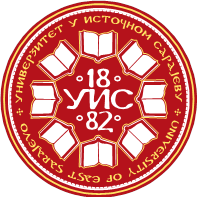 Faculty of LawFaculty of LawFaculty of LawFaculty of LawFaculty of LawFaculty of LawFaculty of LawFaculty of LawFaculty of Law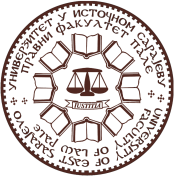 Study program: LawStudy program: LawStudy program: LawStudy program: LawStudy program: LawStudy program: LawStudy program: LawStudy program: LawStudy program: LawSecond cycle of studySecond cycle of studySecond cycle of studySecond cycle of studyI study yearI study yearI study yearI study yearI study yearFull subject nameFull subject nameFull subject nameTAX LAWTAX LAWTAX LAWTAX LAWTAX LAWTAX LAWTAX LAWTAX LAWTAX LAWTAX LAWTAX LAWDepartmentDepartmentDepartmentDepartment of Legal and Economic Science Department of Legal and Economic Science Department of Legal and Economic Science Department of Legal and Economic Science Department of Legal and Economic Science Department of Legal and Economic Science Department of Legal and Economic Science Department of Legal and Economic Science Department of Legal and Economic Science Department of Legal and Economic Science Department of Legal and Economic Science Course codeCourse codeCourse codeCourse codeCourse codeCourse statusCourse statusCourse statusCourse statusSemesterSemesterSemesterECTSECTSPF-2-18PF-2-18PF-2-18PF-2-18PF-2-18ElectiveElectiveElectiveElectiveI (IX) or II (X)I (IX) or II (X)I (IX) or II (X)1010Teacher/sTeacher/sAssistant Professor Đorđe Marilović, LL. D.Assistant Professor Đorđe Marilović, LL. D.Assistant Professor Đorđe Marilović, LL. D.Assistant Professor Đorđe Marilović, LL. D.Assistant Professor Đorđe Marilović, LL. D.Assistant Professor Đorđe Marilović, LL. D.Assistant Professor Đorđe Marilović, LL. D.Assistant Professor Đorđe Marilović, LL. D.Assistant Professor Đorđe Marilović, LL. D.Assistant Professor Đorđe Marilović, LL. D.Assistant Professor Đorđe Marilović, LL. D.Assistant Professor Đorđe Marilović, LL. D.Associate/sAssociate/sThe number of teaching hours/ teachingworkload (per week)The number of teaching hours/ teachingworkload (per week)The number of teaching hours/ teachingworkload (per week)The number of teaching hours/ teachingworkload (per week)The number of teaching hours/ teachingworkload (per week)The number of teaching hours/ teachingworkload (per week)Individual student workload (in semesterhours)Individual student workload (in semesterhours)Individual student workload (in semesterhours)Individual student workload (in semesterhours)Individual student workload (in semesterhours)Individual student workload (in semesterhours)Individual student workload (in semesterhours)Coefficient of studentworkload So1LEEESPSPLLEESPSPSPSo322200Learning outcomesLearning outcomesUpon completion of the course, the student will acquire in-depth knowledge of: a) the principles of tax law derived from the constitutional principle of the rule of law (the principle of equality and the principle of legality) and the institutes of tax law; b) the legal nature of the tax relation; v) tax procedure and the basis of various procedures directly related to taxation; g) the conflict of tax laws, the concept of double taxation and the measures and methods of its elimination; d) environmental taxes; and f) tax systems and financial relations in BiH. By mastering the course, the student will acquire the skills to: a) apply advanced methods of acquiring knowledge and applied, primarily legal, research in the field of tax law; and b) interpret and apply legal regulations and international instruments in the field of tax law. Through this subject, the student acquires professional competences of critical analysis and application of tax regulations, andpersonal competences of independent learning and improvement in the field of tax law and financial law in general, which enables lifelong learning or further academic improvement.Upon completion of the course, the student will acquire in-depth knowledge of: a) the principles of tax law derived from the constitutional principle of the rule of law (the principle of equality and the principle of legality) and the institutes of tax law; b) the legal nature of the tax relation; v) tax procedure and the basis of various procedures directly related to taxation; g) the conflict of tax laws, the concept of double taxation and the measures and methods of its elimination; d) environmental taxes; and f) tax systems and financial relations in BiH. By mastering the course, the student will acquire the skills to: a) apply advanced methods of acquiring knowledge and applied, primarily legal, research in the field of tax law; and b) interpret and apply legal regulations and international instruments in the field of tax law. Through this subject, the student acquires professional competences of critical analysis and application of tax regulations, andpersonal competences of independent learning and improvement in the field of tax law and financial law in general, which enables lifelong learning or further academic improvement.Upon completion of the course, the student will acquire in-depth knowledge of: a) the principles of tax law derived from the constitutional principle of the rule of law (the principle of equality and the principle of legality) and the institutes of tax law; b) the legal nature of the tax relation; v) tax procedure and the basis of various procedures directly related to taxation; g) the conflict of tax laws, the concept of double taxation and the measures and methods of its elimination; d) environmental taxes; and f) tax systems and financial relations in BiH. By mastering the course, the student will acquire the skills to: a) apply advanced methods of acquiring knowledge and applied, primarily legal, research in the field of tax law; and b) interpret and apply legal regulations and international instruments in the field of tax law. Through this subject, the student acquires professional competences of critical analysis and application of tax regulations, andpersonal competences of independent learning and improvement in the field of tax law and financial law in general, which enables lifelong learning or further academic improvement.Upon completion of the course, the student will acquire in-depth knowledge of: a) the principles of tax law derived from the constitutional principle of the rule of law (the principle of equality and the principle of legality) and the institutes of tax law; b) the legal nature of the tax relation; v) tax procedure and the basis of various procedures directly related to taxation; g) the conflict of tax laws, the concept of double taxation and the measures and methods of its elimination; d) environmental taxes; and f) tax systems and financial relations in BiH. By mastering the course, the student will acquire the skills to: a) apply advanced methods of acquiring knowledge and applied, primarily legal, research in the field of tax law; and b) interpret and apply legal regulations and international instruments in the field of tax law. Through this subject, the student acquires professional competences of critical analysis and application of tax regulations, andpersonal competences of independent learning and improvement in the field of tax law and financial law in general, which enables lifelong learning or further academic improvement.Upon completion of the course, the student will acquire in-depth knowledge of: a) the principles of tax law derived from the constitutional principle of the rule of law (the principle of equality and the principle of legality) and the institutes of tax law; b) the legal nature of the tax relation; v) tax procedure and the basis of various procedures directly related to taxation; g) the conflict of tax laws, the concept of double taxation and the measures and methods of its elimination; d) environmental taxes; and f) tax systems and financial relations in BiH. By mastering the course, the student will acquire the skills to: a) apply advanced methods of acquiring knowledge and applied, primarily legal, research in the field of tax law; and b) interpret and apply legal regulations and international instruments in the field of tax law. Through this subject, the student acquires professional competences of critical analysis and application of tax regulations, andpersonal competences of independent learning and improvement in the field of tax law and financial law in general, which enables lifelong learning or further academic improvement.Upon completion of the course, the student will acquire in-depth knowledge of: a) the principles of tax law derived from the constitutional principle of the rule of law (the principle of equality and the principle of legality) and the institutes of tax law; b) the legal nature of the tax relation; v) tax procedure and the basis of various procedures directly related to taxation; g) the conflict of tax laws, the concept of double taxation and the measures and methods of its elimination; d) environmental taxes; and f) tax systems and financial relations in BiH. By mastering the course, the student will acquire the skills to: a) apply advanced methods of acquiring knowledge and applied, primarily legal, research in the field of tax law; and b) interpret and apply legal regulations and international instruments in the field of tax law. Through this subject, the student acquires professional competences of critical analysis and application of tax regulations, andpersonal competences of independent learning and improvement in the field of tax law and financial law in general, which enables lifelong learning or further academic improvement.Upon completion of the course, the student will acquire in-depth knowledge of: a) the principles of tax law derived from the constitutional principle of the rule of law (the principle of equality and the principle of legality) and the institutes of tax law; b) the legal nature of the tax relation; v) tax procedure and the basis of various procedures directly related to taxation; g) the conflict of tax laws, the concept of double taxation and the measures and methods of its elimination; d) environmental taxes; and f) tax systems and financial relations in BiH. By mastering the course, the student will acquire the skills to: a) apply advanced methods of acquiring knowledge and applied, primarily legal, research in the field of tax law; and b) interpret and apply legal regulations and international instruments in the field of tax law. Through this subject, the student acquires professional competences of critical analysis and application of tax regulations, andpersonal competences of independent learning and improvement in the field of tax law and financial law in general, which enables lifelong learning or further academic improvement.Upon completion of the course, the student will acquire in-depth knowledge of: a) the principles of tax law derived from the constitutional principle of the rule of law (the principle of equality and the principle of legality) and the institutes of tax law; b) the legal nature of the tax relation; v) tax procedure and the basis of various procedures directly related to taxation; g) the conflict of tax laws, the concept of double taxation and the measures and methods of its elimination; d) environmental taxes; and f) tax systems and financial relations in BiH. By mastering the course, the student will acquire the skills to: a) apply advanced methods of acquiring knowledge and applied, primarily legal, research in the field of tax law; and b) interpret and apply legal regulations and international instruments in the field of tax law. Through this subject, the student acquires professional competences of critical analysis and application of tax regulations, andpersonal competences of independent learning and improvement in the field of tax law and financial law in general, which enables lifelong learning or further academic improvement.Upon completion of the course, the student will acquire in-depth knowledge of: a) the principles of tax law derived from the constitutional principle of the rule of law (the principle of equality and the principle of legality) and the institutes of tax law; b) the legal nature of the tax relation; v) tax procedure and the basis of various procedures directly related to taxation; g) the conflict of tax laws, the concept of double taxation and the measures and methods of its elimination; d) environmental taxes; and f) tax systems and financial relations in BiH. By mastering the course, the student will acquire the skills to: a) apply advanced methods of acquiring knowledge and applied, primarily legal, research in the field of tax law; and b) interpret and apply legal regulations and international instruments in the field of tax law. Through this subject, the student acquires professional competences of critical analysis and application of tax regulations, andpersonal competences of independent learning and improvement in the field of tax law and financial law in general, which enables lifelong learning or further academic improvement.Upon completion of the course, the student will acquire in-depth knowledge of: a) the principles of tax law derived from the constitutional principle of the rule of law (the principle of equality and the principle of legality) and the institutes of tax law; b) the legal nature of the tax relation; v) tax procedure and the basis of various procedures directly related to taxation; g) the conflict of tax laws, the concept of double taxation and the measures and methods of its elimination; d) environmental taxes; and f) tax systems and financial relations in BiH. By mastering the course, the student will acquire the skills to: a) apply advanced methods of acquiring knowledge and applied, primarily legal, research in the field of tax law; and b) interpret and apply legal regulations and international instruments in the field of tax law. Through this subject, the student acquires professional competences of critical analysis and application of tax regulations, andpersonal competences of independent learning and improvement in the field of tax law and financial law in general, which enables lifelong learning or further academic improvement.Upon completion of the course, the student will acquire in-depth knowledge of: a) the principles of tax law derived from the constitutional principle of the rule of law (the principle of equality and the principle of legality) and the institutes of tax law; b) the legal nature of the tax relation; v) tax procedure and the basis of various procedures directly related to taxation; g) the conflict of tax laws, the concept of double taxation and the measures and methods of its elimination; d) environmental taxes; and f) tax systems and financial relations in BiH. By mastering the course, the student will acquire the skills to: a) apply advanced methods of acquiring knowledge and applied, primarily legal, research in the field of tax law; and b) interpret and apply legal regulations and international instruments in the field of tax law. Through this subject, the student acquires professional competences of critical analysis and application of tax regulations, andpersonal competences of independent learning and improvement in the field of tax law and financial law in general, which enables lifelong learning or further academic improvement.Upon completion of the course, the student will acquire in-depth knowledge of: a) the principles of tax law derived from the constitutional principle of the rule of law (the principle of equality and the principle of legality) and the institutes of tax law; b) the legal nature of the tax relation; v) tax procedure and the basis of various procedures directly related to taxation; g) the conflict of tax laws, the concept of double taxation and the measures and methods of its elimination; d) environmental taxes; and f) tax systems and financial relations in BiH. By mastering the course, the student will acquire the skills to: a) apply advanced methods of acquiring knowledge and applied, primarily legal, research in the field of tax law; and b) interpret and apply legal regulations and international instruments in the field of tax law. Through this subject, the student acquires professional competences of critical analysis and application of tax regulations, andpersonal competences of independent learning and improvement in the field of tax law and financial law in general, which enables lifelong learning or further academic improvement.PreconditionsPreconditionsNo preconditions.No preconditions.No preconditions.No preconditions.No preconditions.No preconditions.No preconditions.No preconditions.No preconditions.No preconditions.No preconditions.No preconditions.Teaching methodsTeaching methodsVerbal-textual and illustrative-demonstrational method, of which in particular the method of oral presentation, the method of conversation, the method of illustrative works, the method of reading and working on the text, the method of written works and the method of demonstrations.This includes: lectures, teaching-auditory exercises, colloquies, written assignment, case studies, analysis of statutory, by-law and individual legal acts.Verbal-textual and illustrative-demonstrational method, of which in particular the method of oral presentation, the method of conversation, the method of illustrative works, the method of reading and working on the text, the method of written works and the method of demonstrations.This includes: lectures, teaching-auditory exercises, colloquies, written assignment, case studies, analysis of statutory, by-law and individual legal acts.Verbal-textual and illustrative-demonstrational method, of which in particular the method of oral presentation, the method of conversation, the method of illustrative works, the method of reading and working on the text, the method of written works and the method of demonstrations.This includes: lectures, teaching-auditory exercises, colloquies, written assignment, case studies, analysis of statutory, by-law and individual legal acts.Verbal-textual and illustrative-demonstrational method, of which in particular the method of oral presentation, the method of conversation, the method of illustrative works, the method of reading and working on the text, the method of written works and the method of demonstrations.This includes: lectures, teaching-auditory exercises, colloquies, written assignment, case studies, analysis of statutory, by-law and individual legal acts.Verbal-textual and illustrative-demonstrational method, of which in particular the method of oral presentation, the method of conversation, the method of illustrative works, the method of reading and working on the text, the method of written works and the method of demonstrations.This includes: lectures, teaching-auditory exercises, colloquies, written assignment, case studies, analysis of statutory, by-law and individual legal acts.Verbal-textual and illustrative-demonstrational method, of which in particular the method of oral presentation, the method of conversation, the method of illustrative works, the method of reading and working on the text, the method of written works and the method of demonstrations.This includes: lectures, teaching-auditory exercises, colloquies, written assignment, case studies, analysis of statutory, by-law and individual legal acts.Verbal-textual and illustrative-demonstrational method, of which in particular the method of oral presentation, the method of conversation, the method of illustrative works, the method of reading and working on the text, the method of written works and the method of demonstrations.This includes: lectures, teaching-auditory exercises, colloquies, written assignment, case studies, analysis of statutory, by-law and individual legal acts.Verbal-textual and illustrative-demonstrational method, of which in particular the method of oral presentation, the method of conversation, the method of illustrative works, the method of reading and working on the text, the method of written works and the method of demonstrations.This includes: lectures, teaching-auditory exercises, colloquies, written assignment, case studies, analysis of statutory, by-law and individual legal acts.Verbal-textual and illustrative-demonstrational method, of which in particular the method of oral presentation, the method of conversation, the method of illustrative works, the method of reading and working on the text, the method of written works and the method of demonstrations.This includes: lectures, teaching-auditory exercises, colloquies, written assignment, case studies, analysis of statutory, by-law and individual legal acts.Verbal-textual and illustrative-demonstrational method, of which in particular the method of oral presentation, the method of conversation, the method of illustrative works, the method of reading and working on the text, the method of written works and the method of demonstrations.This includes: lectures, teaching-auditory exercises, colloquies, written assignment, case studies, analysis of statutory, by-law and individual legal acts.Verbal-textual and illustrative-demonstrational method, of which in particular the method of oral presentation, the method of conversation, the method of illustrative works, the method of reading and working on the text, the method of written works and the method of demonstrations.This includes: lectures, teaching-auditory exercises, colloquies, written assignment, case studies, analysis of statutory, by-law and individual legal acts.Verbal-textual and illustrative-demonstrational method, of which in particular the method of oral presentation, the method of conversation, the method of illustrative works, the method of reading and working on the text, the method of written works and the method of demonstrations.This includes: lectures, teaching-auditory exercises, colloquies, written assignment, case studies, analysis of statutory, by-law and individual legal acts.Course content by weekCourse content by weekEquality and legality in tax law.Tax legal relation: Term; Participants;Property dimension of taxation; Administrative dimension of taxation.Legal description of the tax situation: Subject of taxation; Taxpayer and other tax debtors;Tax base; Tax rate; Tax credits and exemptions.Double (legal) taxation: Concept and causes of double taxation;Collision norms, methods and measures for prevention (elimination) of double taxation.Environmental taxes: Theory of public goods and environmental externalities;Basic concepts of environmental taxation;Choice of environmental policy instruments: administrative or economic instruments;Public goods user charges.Basic characteristics and relations of tax systems in .Tax system of the .System of indirect taxation in .Equality and legality in tax law.Tax legal relation: Term; Participants;Property dimension of taxation; Administrative dimension of taxation.Legal description of the tax situation: Subject of taxation; Taxpayer and other tax debtors;Tax base; Tax rate; Tax credits and exemptions.Double (legal) taxation: Concept and causes of double taxation;Collision norms, methods and measures for prevention (elimination) of double taxation.Environmental taxes: Theory of public goods and environmental externalities;Basic concepts of environmental taxation;Choice of environmental policy instruments: administrative or economic instruments;Public goods user charges.Basic characteristics and relations of tax systems in .Tax system of the .System of indirect taxation in .Equality and legality in tax law.Tax legal relation: Term; Participants;Property dimension of taxation; Administrative dimension of taxation.Legal description of the tax situation: Subject of taxation; Taxpayer and other tax debtors;Tax base; Tax rate; Tax credits and exemptions.Double (legal) taxation: Concept and causes of double taxation;Collision norms, methods and measures for prevention (elimination) of double taxation.Environmental taxes: Theory of public goods and environmental externalities;Basic concepts of environmental taxation;Choice of environmental policy instruments: administrative or economic instruments;Public goods user charges.Basic characteristics and relations of tax systems in .Tax system of the .System of indirect taxation in .Equality and legality in tax law.Tax legal relation: Term; Participants;Property dimension of taxation; Administrative dimension of taxation.Legal description of the tax situation: Subject of taxation; Taxpayer and other tax debtors;Tax base; Tax rate; Tax credits and exemptions.Double (legal) taxation: Concept and causes of double taxation;Collision norms, methods and measures for prevention (elimination) of double taxation.Environmental taxes: Theory of public goods and environmental externalities;Basic concepts of environmental taxation;Choice of environmental policy instruments: administrative or economic instruments;Public goods user charges.Basic characteristics and relations of tax systems in .Tax system of the .System of indirect taxation in .Equality and legality in tax law.Tax legal relation: Term; Participants;Property dimension of taxation; Administrative dimension of taxation.Legal description of the tax situation: Subject of taxation; Taxpayer and other tax debtors;Tax base; Tax rate; Tax credits and exemptions.Double (legal) taxation: Concept and causes of double taxation;Collision norms, methods and measures for prevention (elimination) of double taxation.Environmental taxes: Theory of public goods and environmental externalities;Basic concepts of environmental taxation;Choice of environmental policy instruments: administrative or economic instruments;Public goods user charges.Basic characteristics and relations of tax systems in .Tax system of the .System of indirect taxation in .Equality and legality in tax law.Tax legal relation: Term; Participants;Property dimension of taxation; Administrative dimension of taxation.Legal description of the tax situation: Subject of taxation; Taxpayer and other tax debtors;Tax base; Tax rate; Tax credits and exemptions.Double (legal) taxation: Concept and causes of double taxation;Collision norms, methods and measures for prevention (elimination) of double taxation.Environmental taxes: Theory of public goods and environmental externalities;Basic concepts of environmental taxation;Choice of environmental policy instruments: administrative or economic instruments;Public goods user charges.Basic characteristics and relations of tax systems in .Tax system of the .System of indirect taxation in .Equality and legality in tax law.Tax legal relation: Term; Participants;Property dimension of taxation; Administrative dimension of taxation.Legal description of the tax situation: Subject of taxation; Taxpayer and other tax debtors;Tax base; Tax rate; Tax credits and exemptions.Double (legal) taxation: Concept and causes of double taxation;Collision norms, methods and measures for prevention (elimination) of double taxation.Environmental taxes: Theory of public goods and environmental externalities;Basic concepts of environmental taxation;Choice of environmental policy instruments: administrative or economic instruments;Public goods user charges.Basic characteristics and relations of tax systems in .Tax system of the .System of indirect taxation in .Equality and legality in tax law.Tax legal relation: Term; Participants;Property dimension of taxation; Administrative dimension of taxation.Legal description of the tax situation: Subject of taxation; Taxpayer and other tax debtors;Tax base; Tax rate; Tax credits and exemptions.Double (legal) taxation: Concept and causes of double taxation;Collision norms, methods and measures for prevention (elimination) of double taxation.Environmental taxes: Theory of public goods and environmental externalities;Basic concepts of environmental taxation;Choice of environmental policy instruments: administrative or economic instruments;Public goods user charges.Basic characteristics and relations of tax systems in .Tax system of the .System of indirect taxation in .Equality and legality in tax law.Tax legal relation: Term; Participants;Property dimension of taxation; Administrative dimension of taxation.Legal description of the tax situation: Subject of taxation; Taxpayer and other tax debtors;Tax base; Tax rate; Tax credits and exemptions.Double (legal) taxation: Concept and causes of double taxation;Collision norms, methods and measures for prevention (elimination) of double taxation.Environmental taxes: Theory of public goods and environmental externalities;Basic concepts of environmental taxation;Choice of environmental policy instruments: administrative or economic instruments;Public goods user charges.Basic characteristics and relations of tax systems in .Tax system of the .System of indirect taxation in .Equality and legality in tax law.Tax legal relation: Term; Participants;Property dimension of taxation; Administrative dimension of taxation.Legal description of the tax situation: Subject of taxation; Taxpayer and other tax debtors;Tax base; Tax rate; Tax credits and exemptions.Double (legal) taxation: Concept and causes of double taxation;Collision norms, methods and measures for prevention (elimination) of double taxation.Environmental taxes: Theory of public goods and environmental externalities;Basic concepts of environmental taxation;Choice of environmental policy instruments: administrative or economic instruments;Public goods user charges.Basic characteristics and relations of tax systems in .Tax system of the .System of indirect taxation in .Equality and legality in tax law.Tax legal relation: Term; Participants;Property dimension of taxation; Administrative dimension of taxation.Legal description of the tax situation: Subject of taxation; Taxpayer and other tax debtors;Tax base; Tax rate; Tax credits and exemptions.Double (legal) taxation: Concept and causes of double taxation;Collision norms, methods and measures for prevention (elimination) of double taxation.Environmental taxes: Theory of public goods and environmental externalities;Basic concepts of environmental taxation;Choice of environmental policy instruments: administrative or economic instruments;Public goods user charges.Basic characteristics and relations of tax systems in .Tax system of the .System of indirect taxation in .Equality and legality in tax law.Tax legal relation: Term; Participants;Property dimension of taxation; Administrative dimension of taxation.Legal description of the tax situation: Subject of taxation; Taxpayer and other tax debtors;Tax base; Tax rate; Tax credits and exemptions.Double (legal) taxation: Concept and causes of double taxation;Collision norms, methods and measures for prevention (elimination) of double taxation.Environmental taxes: Theory of public goods and environmental externalities;Basic concepts of environmental taxation;Choice of environmental policy instruments: administrative or economic instruments;Public goods user charges.Basic characteristics and relations of tax systems in .Tax system of the .System of indirect taxation in .Compulsory literatureCompulsory literatureCompulsory literatureCompulsory literatureCompulsory literatureCompulsory literatureCompulsory literatureCompulsory literatureCompulsory literatureCompulsory literatureCompulsory literatureCompulsory literatureCompulsory literatureCompulsory literatureAuthor/sAuthor/sAuthor/sAuthor/sPublication title, publisherPublication title, publisherPublication title, publisherPublication title, publisherPublication title, publisherPublication title, publisherPublication title, publisherYearYearPages (From-To)David W. Williams, GeoffreyMorseDavid W. Williams, GeoffreyMorseDavid W. Williams, GeoffreyMorseDavid W. Williams, GeoffreyMorsePrinciples of tax law, Sweet & MaxwellPrinciples of tax law, Sweet & MaxwellPrinciples of tax law, Sweet & MaxwellPrinciples of tax law, Sweet & MaxwellPrinciples of tax law, Sweet & MaxwellPrinciples of tax law, Sweet & MaxwellPrinciples of tax law, Sweet & Maxwell200820081-476Additional literatureAdditional literatureAdditional literatureAdditional literatureAdditional literatureAdditional literatureAdditional literatureAdditional literatureAdditional literatureAdditional literatureAdditional literatureAdditional literatureAdditional literatureAdditional literatureAuthor/sAuthor/sAuthor/sAuthor/sPublication title, publisherPublication title, publisherPublication title, publisherPublication title, publisherPublication title, publisherPublication title, publisherPublication title, publisherYearYearPages (From-To)Brian J. ArnoldBrian J. ArnoldBrian J. ArnoldBrian J. ArnoldInternational Tax Primer, Kluwer Law InternationalInternational Tax Primer, Kluwer Law InternationalInternational Tax Primer, Kluwer Law InternationalInternational Tax Primer, Kluwer Law InternationalInternational Tax Primer, Kluwer Law InternationalInternational Tax Primer, Kluwer Law InternationalInternational Tax Primer, Kluwer Law International20192019Victor ThuronyiVictor ThuronyiVictor ThuronyiVictor ThuronyiComparative Tax Law, Kluwer Law InternationalComparative Tax Law, Kluwer Law InternationalComparative Tax Law, Kluwer Law InternationalComparative Tax Law, Kluwer Law InternationalComparative Tax Law, Kluwer Law InternationalComparative Tax Law, Kluwer Law InternationalComparative Tax Law, Kluwer Law International200320031-352Mihaela TofanMihaela TofanTax Avoidance and European Law RedesigningSovereignty Through Multilateral Regulation, Routledge202220221-1051-105“Fundamental principles of taxation”, in Addressing theTax Challenges of the Digital Economy, OECD Publishing, 2014201429-5029-50Branka Topić-PavkovićBranka Topić-Pavković“Characteristics of Value Added Tax in  and”. Mediterranean Journal of Social Sciences, 6(2 S2)2015201579-8579-85Đorđe MarilovićĐorđe Marilović“Joint audits from ’s perspective: Should domestic relationsbe arranged first?”, Collection of Papers “Controversies of The contemporary Law“ Vol. III,Faculty of Law, 20222022409–439409–439Đorđe MarilovićĐorđe Marilović„Relationship Between Tax Systems in “, Collection of Papers“Constitutionalization of ”, Faculty of Law, , East20212021Alexander Rust, ClaireMicheau (Eds.)Alexander Rust, ClaireMicheau (Eds.)State Aid and Tax Law, Kluwer Law International20132013Katia Caldari and Fabio MasiniKatia Caldari and Fabio Masini“Pigouvian versus Marshallian tax: market failure, public intervention and the problem of externalities”, European Journal of the History ofEconomic Thought 18(5)20112011715-732715-732Victor ThuronyiVictor ThuronyiTax Law Design and Drafting, Kluwer Law International20002000Robert W. McGee (ed.)Robert W. McGee (ed.)Taxation and Public Finance in Transition and DevelopingEconomies, Springer200820083-653-65Student responsibilities, types of student assessment and gradingGrading policyGrading policyGrading policyPointsPointsPercentageStudent responsibilities, types of student assessment and gradingPre-exam obligationsPre-exam obligationsPre-exam obligationsPre-exam obligationsPre-exam obligationsPre-exam obligationsStudent responsibilities, types of student assessment and gradingStudent responsibilities, types of student assessment and gradingStudent responsibilities, types of student assessment and gradingStudent responsibilities, types of student assessment and gradingStudent responsibilities, types of student assessment and gradingStudent responsibilities, types of student assessment and gradingStudent responsibilities, types of student assessment and gradingStudent responsibilities, types of student assessment and gradingStudent responsibilities, types of student assessment and gradingIN TOTALIN TOTALIN TOTAL100100100 %Date ofcertification21.12.2021.21.12.2021.21.12.2021.21.12.2021.21.12.2021.21.12.2021.